NATIONAL ASSEMBLY QUESTION FOR WRITTEN REPLYQUESTION NUMBER: 2368DATE OF PUBLICATION:   28 OCTOBER 2016Mr J H Steenhuisen (DA) to ask the Minister of Communications:(1)       Whether the SA Broadcasting Corporation (SABC) provided any form of 	(a) funding, (b) assistance, (c) sponsorships and/or (d) assets to the 	Cultural and Creative Industries Federation of South Africa (CCIFSA) 	since the establishment of the specified federation in 2014; if not, in each 	case, what is the position in this regard; if so, in each case, (i) what was 	the value of the funding, assistance, sponsorships and/or assets provided 	to the CCIFSA, (ii) for what purposes and (iii) has the SABC satisfied itself 	that the specified purposes were met;(2)       Whether the CCIFSA submitted a copy of its constitution to her; if not, 	why not; if so, (a) on what date and (b) what are the further relevant 	details in this regard;(3)       Whether the CCIFSA submitted annual financial statements for the (a) 	2014-15 and (b) 2015-16 financial years; if not, in each case, why not; if 	so, in each case, on what date(s) were the specified annual financial 	statements submitted to her?NW2703EREPLY: MINISTER OF COMMUNICATIONSThe SABC has not provided any funding assistance and sponsorships to the above-mentioned entity.MR NN MUNZHELELE				DIRECTOR GENERAL [ACTING]		 DEPARTMENT OF COMMUNICATIONSDATE:						MS AF MUTHAMBI (MP)MINISTER OF COMMUNICATIONSDATE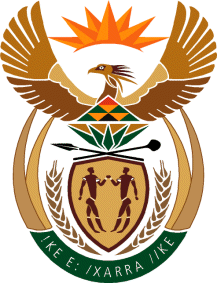 MINISTRY: COMMUNICATIONS
REPUBLIC OF SOUTH AFRICAPrivate Bag X 745, Pretoria, 0001, Tel: +27 12 473 0164   Fax: +27 12 473 0585Tshedimosetso House,1035 Francis Baard Street, Tshedimosetso House, Pretoria, 1000